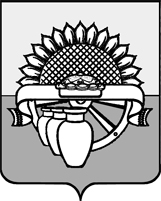 АДМИНИСТРАЦИЯ ЦЕНТРАЛЬНОГО СЕЛЬСКОГО ПОСЕЛЕНИЯ
БЕЛОГЛИНСКОГО РАЙОНАПОСТАНОВЛЕНИЕот 26.08.2022                                                                                      № 46пос. Центральный     О внесении изменений в постановление администрации Центрального сельского поселения Белоглинского района от 26.08.2022 №46 «Об утверждении мест, на которые запрещено возвращать животных без владельцев, и перечня лиц, уполномоченных на принятие решений о возврате животных без владельцев на прежние места обитания на территории Центрального сельского поселения Белоглинского района»	В соответствии  с Федеральным законом от 6 октября 2003 года № 131-ФЗ «Об общих принципах организации местного самоуправления в Российской Федерации»,  Федеральным законом от  27 декабря 2018 года № 498- ФЗ «Об  ответственном обращении с животными и о внесении изменений в отдельные законодательные акты Российской Федерации», Федеральным законом от 14 июля 2022 №269-ФЗ « О внесении изменений в Федеральный закон «Об ответственном обращении с животными и о внесении изменений в отдельные законодательные акты Российской Федерации» постановляю:	1. В постановление администрации Центрального сельского поселения Белоглинского района от 26.08.2022 №46 «Об утверждении мест, на которые запрещено возвращать животных без владельцев, и перечня лиц, уполномоченных на принятие решений о возврате животных без владельцев на прежние места обитания на территории Центрального сельского поселения Белоглинского района» внести следующие изменения:1.1.  Приложение к настоящему постановлению изложить в новой редакции(прилагается).          3. Главному специалисту администрации Центрального сельского поселения Белоглинского района О.А.Шуваловой обнародовать настоящее постановление, специалисту 1 категории администрации Центрального сельского поселения Белоглинского района А.А.Никифоровой   разместить настоящее постановление на официальном сайте Центрального сельского поселения Белоглинского района.         4. Контроль за выполнением настоящего   постановления оставляю за собой.5.Постановление вступает в силу со дня его подписания.Глава Центрального сельского поселенияпоселения Белоглинского района 			                           Е.А.КурленкоПРИЛОЖЕНИЕк постановлению администрации Центрального сельского поселения Белоглинского районаот                №        	«ПРИЛОЖЕНИЕк постановлению администрации Центрального сельского поселения Белоглинского районаот 26.08.2023  №46  Места, на которые запрещено возвращать животных без владельцев на территории Центрального сельского поселения Белоглинского района  1.Детские игровые и детский спортивные площадки; 2.Территории общего пользования (в том числе площади, улицы, проезды, набережные, скверы, бульвары, парки и другие территории, которыми беспрепятственно пользуются неограниченный круг лиц);3.Территории, прилегающие к многоквартирным домам, с расположенными на них объектами, предназначенными для обслуживания и эксплуатации таких домов, и элементами благоустройства этих территорий, в том числе парковки (парковочными местами), тротуарами и автомобильными дорогами, включая автомобильные дороги, образующие проезды к территориям, прилегающим к многоквартирным домам;4.Территории детских, образовательных и лечебных учреждений;5. Территории, прилегающих к объектам культуры и искусства;6.Кладбища и мемориальные зоны;7.Места размещения нестационарных торговых объектов; 8.Объекты транспортной инфраструктуры (автовокзалы, автостанции, автобусные остановки);9. Объекты железнодорожной инфраструктуры.Глава Центрального сельского поселенияБелоглинского района                                                            Е.А.Курленко»